КАБИНЕТ МИНИСТРОВ РЕСПУБЛИКИ ТАТАРСТАНПОСТАНОВЛЕНИЕот 23 ноября 2023 г. N 1508ОБ УТВЕРЖДЕНИИ ПОРЯДКА ПРЕДОСТАВЛЕНИЯ В 2023 ГОДУ ГРАНТОВВ ФОРМЕ СУБСИДИЙ ИЗ БЮДЖЕТА РЕСПУБЛИКИ ТАТАРСТАН НА ВЫПЛАТУДЕНЕЖНОГО ВОЗНАГРАЖДЕНИЯ ЛАУРЕАТАМ ПРЕМИИ РАИСА РЕСПУБЛИКИТАТАРСТАН - СОЦИАЛЬНО ОРИЕНТИРОВАННЫМ НЕКОММЕРЧЕСКИМОРГАНИЗАЦИЯМ ЗА ВКЛАД В РАЗВИТИЕ ИНСТИТУТОВ ГРАЖДАНСКОГООБЩЕСТВА В РЕСПУБЛИКЕ ТАТАРСТАНВ целях реализации Указа Раиса Республики Татарстан от 28 октября 2023 года N 746 "О присуждении премий Раиса Республики Татарстан за вклад в развитие институтов гражданского общества в Республике Татарстан в 2023 году" Кабинет Министров Республики Татарстан постановляет:1. Утвердить прилагаемый Порядок предоставления в 2023 году грантов в форме субсидий из бюджета Республики Татарстан на выплату денежного вознаграждения лауреатам премии Раиса Республики Татарстан - социально ориентированным некоммерческим организациям за вклад в развитие институтов гражданского общества в Республике Татарстан.2. Контроль за исполнением настоящего постановления возложить на Министерство юстиции Республики Татарстан.Премьер-министрРеспублики ТатарстанА.В.ПЕСОШИНУтвержденпостановлениемКабинета МинистровРеспублики Татарстанот 23 ноября 2023 г. N 1508ПОРЯДОКПРЕДОСТАВЛЕНИЯ В 2023 ГОДУ ГРАНТОВ В ФОРМЕ СУБСИДИЙИЗ БЮДЖЕТА РЕСПУБЛИКИ ТАТАРСТАН НА ВЫПЛАТУ ДЕНЕЖНОГОВОЗНАГРАЖДЕНИЯ ЛАУРЕАТАМ ПРЕМИИ РАИСА РЕСПУБЛИКИТАТАРСТАН - СОЦИАЛЬНО ОРИЕНТИРОВАННЫМ НЕКОММЕРЧЕСКИМОРГАНИЗАЦИЯМ ЗА ВКЛАД В РАЗВИТИЕ ИНСТИТУТОВ ГРАЖДАНСКОГООБЩЕСТВА В РЕСПУБЛИКЕ ТАТАРСТАН1. Настоящий Порядок разработан в соответствии с Бюджетным кодексом Российской Федерации, постановлением Правительства Российской Федерации от 18 сентября 2020 г. N 1492 "Об общих требованиях к нормативным правовым актам, муниципальным правовым актам, регулирующим предоставление субсидий, в том числе грантов в форме субсидий, юридическим лицам, индивидуальным предпринимателям, а также физическим лицам - производителям товаров, работ, услуг, и о признании утратившими силу некоторых актов Правительства Российской Федерации и отдельных положений некоторых актов Правительства Российской Федерации", Бюджетным кодексом Республики Татарстан, Указом Президента Республики Татарстан от 3 июля 2015 года N УП-619 "Об учреждении премии Раиса Республики Татарстан за вклад в развитие институтов гражданского общества в Республике Татарстан", Указом Раиса Республики Татарстан от 28 октября 2023 года N 746 "О присуждении премий Раиса Республики Татарстан за вклад в развитие институтов гражданского общества в Республике Татарстан в 2023 году", постановлением Кабинета Министров Республики Татарстан от 26.02.2021 N 107 "Об утверждении Положения о порядке и условиях выплаты денежного вознаграждения лауреатам премии Раиса Республики Татарстан за вклад в развитие институтов гражданского общества в Республике Татарстан и о признании утратившими силу отдельных постановлений Кабинета Министров Республики Татарстан" и определяет механизм предоставления из бюджета Республики Татарстан в 2023 году грантов в форме субсидий на выплату денежного вознаграждения лауреатам премии Раиса Республики Татарстан - социально ориентированным некоммерческим организациям за вклад в развитие институтов гражданского общества в Республике Татарстан (далее соответственно - гранты, лауреаты премии).2. Гранты выплачиваются лауреатам премии, указанным в подпунктах 4 - 8 пункта 1 Указа Раиса Республики Татарстан от 28 октября 2023 года N 746 "О присуждении премий Раиса Республики Татарстан за вклад в развитие институтов гражданского общества в Республике Татарстан в 2023 году", в размере, установленном абзацем третьим пункта 2 Положения о премии Раиса Республики Татарстан за вклад в развитие институтов гражданского общества в Республике Татарстан, утвержденного Указом Президента Республики Татарстан от 3 июля 2015 года N УП-619 "Об учреждении премии Раиса Республики Татарстан за вклад в развитие институтов гражданского общества в Республике Татарстан".3. Предоставление грантов осуществляется в пределах бюджетных ассигнований и лимитов бюджетных обязательств, доведенных в установленном порядке до главного распорядителя бюджетных средств - Министерства юстиции Республики Татарстан (далее - Министерство) как до получателя бюджетных средств на цель, указанную в пункте 1 настоящего Порядка.4. Сведения о гранте размещаются на едином портале бюджетной системы Российской Федерации в информационно-телекоммуникационной сети "Интернет" в разделе "Бюджет" не позднее 15-го рабочего дня, следующего за днем принятия закона Республики Татарстан о бюджете Республики Татарстан на соответствующий финансовый год и на плановый период (закона Республики Татарстан о внесении изменений в закон Республики Татарстан о бюджете Республики Татарстан на соответствующий финансовый год и на плановый период), в порядке, установленном Министерством финансов Российской Федерации.5. Направления расходов, источником финансового обеспечения которых является грант:расходы на закупку работ и услуг, связанных с организацией деятельности, разработкой и реализацией проектов (инициатив), научных исследований в области гражданского общества (далее - мероприятия);расходы на приобретение изделий, комплектующих, материалов, оборудования, программного обеспечения, необходимых для разработки и реализации мероприятий;приобретение имущественных прав, в том числе прав на результаты интеллектуальной деятельности;оплата труда штатных и внештатных работников;транспортные услуги;командировочные расходы, расходы на проживание и питание;приобретение горюче-смазочных материалов;услуги связи;оплата страховых взносов во внебюджетные фонды, взносов по обязательному социальному страхованию от несчастных случаев на производстве и профессиональных заболеваний, государственных пошлин, иных обязательных отчислений и платежей в бюджеты бюджетной системы Российской Федерации;прочие расходы, связанные с разработкой и реализацией мероприятий.6. Лауреат премии на 1 число месяца, в котором планируется заключение соглашения о предоставлении гранта (далее - соглашение), должен соответствовать следующим требованиям:не имеет неисполненной обязанности по уплате налогов, сборов, страховых взносов, пеней, штрафов, процентов, подлежащих уплате в соответствии с законодательством Российской Федерации о налогах и сборах;не имеет просроченной задолженности по возврату в бюджет Республики Татарстан субсидий, бюджетных инвестиций, предоставленных в том числе в соответствии с иными правовыми актами, а также иной просроченной (неурегулированной) задолженности по денежным обязательствам перед Республикой Татарстан;не находится в процессе реорганизации (за исключением реорганизации в форме присоединения к лауреату премии другого юридического лица), ликвидации, в отношении него не введена процедура банкротства, деятельность лауреата премии не приостановлена в порядке, предусмотренном законодательством Российской Федерации;не является иностранным юридическим лицом, в том числе местом регистрации которого является государство или территория, включенные в утверждаемый Министерством финансов Российской Федерации перечень государств и территорий, используемых для промежуточного (офшорного) владения активами в Российской Федерации (далее - офшорные компании), а также российским юридическим лицом, в уставном (складочном) капитале которого доля прямого или косвенного (через третьих лиц) участия офшорных компаний в совокупности превышает 25 процентов (если иное не предусмотрено законодательством Российской Федерации). При расчете доли участия офшорных компаний в капитале российских юридических лиц не учитывается прямое и (или) косвенное участие офшорных компаний в капитале публичных акционерных обществ (в том числе со статусом международной компании), акции которых обращаются на организованных торгах в Российской Федерации, а также косвенное участие таких офшорных компаний в капитале других российских юридических лиц, реализованное через участие в капитале указанных публичных акционерных обществ;не является получателем средств из бюджета Республики Татарстан на основании иных нормативных правовых актов Республики Татарстан на цель, указанную в пункте 1 настоящего Порядка;не находится в перечне организаций и физических лиц, в отношении которых имеются сведения об их причастности к экстремистской деятельности или терроризму, либо в перечне организаций и физических лиц, в отношении которых имеются сведения об их причастности к распространению оружия массового уничтожения.7. Для получения гранта лауреат премии представляет в Министерство заявку на предоставление гранта (далее - заявка), включающую следующие документы:заявление на получение гранта по форме, утвержденной Министерством;копии учредительных документов;копии документов, подтверждающих полномочия руководителя лауреата премии;справку, подписанную руководителем и главным бухгалтером лауреата премии (при наличии главного бухгалтера), скрепленную печатью лауреата премии, с указанием реквизитов расчетного или корреспондентского счета, открытого в учреждениях Центрального банка Российской Федерации или кредитных организациях, для перечисления гранта (в свободной форме);справку, подписанную руководителем лауреата премии, о соответствии требованиям, установленным пунктом 6 настоящего Порядка.Документы представляются лауреатом премии на бумажном носителе.Все документы должны быть четко напечатаны. Подчистки и исправления не допускаются, за исключением исправлений, скрепленных печатью и заверенных подписью руководителя лауреата премии или уполномоченного им лица. Все листы заявки должны быть прошиты, пронумерованы, заверены подписью руководителя лауреата премии или уполномоченного им лица.За недостоверность предъявляемых сведений лауреат премии несет ответственность согласно законодательству Российской Федерации.8. Лауреат премии вправе по собственному усмотрению представить в Министерство следующие документы:копию свидетельства о государственной регистрации юридического лица либо копию листа записи Единого государственного реестра юридических лиц;копию документа о постановке на учет в налоговом органе;справку об исполнении обязанности по уплате налогов, сборов, страховых взносов, пеней, штрафов, процентов по состоянию на дату формирования справки на основании данных налогового органа в электронной форме по телекоммуникационным каналам связи или через личный кабинет налогоплательщика либо на бумажном носителе по форме, утвержденной приказом Федеральной налоговой службы от 23 ноября 2022 г. N ЕД-7-8/1123@ "Об утверждении формы справки об исполнении налогоплательщиком (плательщиком сбора, плательщиком страховых взносов, налоговым агентом) обязанности по уплате налогов, сборов, страховых взносов, пеней, штрафов, процентов и формата ее представления в электронной форме";выписку из Единого государственного реестра юридических лиц.В случае непредставления лауреатом премии документов, указанных в настоящем пункте, Министерство запрашивает их в порядке межведомственного информационного взаимодействия.9. Заявка регистрируется Министерством в день ее поступления в журнале регистрации заявок.10. Министерство в 10-дневный срок, исчисляемый в рабочих днях, со дня регистрации заявки проверяет лауреата премии и представленные им документы на предмет их соответствия требованиям, установленным пунктами 6 и 7 настоящего Порядка, и принимает решение о предоставлении гранта или об отказе в предоставлении гранта.Министерство уведомляет лауреата премии о принятом решении в двухдневный срок, исчисляемый в рабочих днях, со дня его принятия посредством электронной почты или других контактных реквизитов, указанных в заявке.11. Основаниями для отказа лауреату премии в предоставлении гранта являются:несоответствие представленных лауреатом премии документов требованиям, определенным пунктом 7 настоящего Порядка, или непредставление (представление не в полном объеме) указанных документов;установление факта недостоверности представленной лауреатом премии информации.12. Грант предоставляется на основании соглашения между Министерством и лауреатом премии в соответствии с типовой формой, установленной Министерством финансов Республики Татарстан. Соглашение заключается в двухдневный срок, исчисляемый в рабочих днях, со дня принятия решения о предоставлении гранта.В соглашении предусматриваются:размер гранта, его целевое назначение;порядок перечисления гранта;точная дата завершения и конечное значение результата предоставления гранта (конкретная количественная характеристика итогов);условия и порядок заключения дополнительного соглашения к соглашению, в том числе дополнительного соглашения о расторжении соглашения, по формам, прилагаемым к типовым формам соглашений, установленным Министерством финансов Республики Татарстан;условие о возможности осуществления расходов, источником финансового обеспечения которых являются не использованные в отчетном финансовом году остатки гранта, при принятии Министерством по согласованию с Министерством финансов Республики Татарстан решения о наличии потребности в указанных средствах или возврате указанных средств в доход бюджета Республики Татарстан при отсутствии в них потребности в порядке и сроки, установленные пунктом 20 настоящего Порядка;согласие лауреата премии, лиц, получающих средства на основании договоров, заключенных с лауреатом премии (за исключением государственных (муниципальных) унитарных предприятий, хозяйственных товариществ и обществ с участием публично-правовых образований в их уставных (складочных) капиталах, коммерческих организаций с участием таких товариществ и обществ в их уставных (складочных) капиталах)), на осуществление в отношении их проверки Министерством соблюдения порядка и условий предоставления гранта, в том числе в части достижения результата предоставления гранта, а также проверки органами государственного финансового контроля соблюдения лауреатом премии порядка и условий предоставления гранта в соответствии со статьями 268.1 и 269.2 Бюджетного кодекса Российской Федерации;условие о согласовании новых условий соглашения или о расторжении соглашения при недостижении согласия по новым условиям в случае уменьшения Министерству ранее доведенных лимитов бюджетных обязательств, указанных в пункте 3 настоящего Порядка, приводящего к невозможности предоставления гранта в размере, определенном в соглашении.При необходимости Министерство заключает с лауреатами премии дополнительное соглашение к соглашению, в том числе дополнительное соглашение о расторжении соглашения, в соответствии с типовыми формами, установленными Министерством финансов Республики Татарстан.13. Лауреат премии признается уклонившимся от заключения соглашения в случае, если в сроки, указанные в абзаце первом пункта 12 настоящего Порядка, не обеспечил подписание соглашения лицом, имеющим право действовать от имени лауреата премии.14. Лауреату премии, а также иным юридическим лицам, получающим средства на основании договоров, заключенных с лауреатом премии, запрещается приобретать за счет полученных из бюджета Республики Татарстан средств иностранную валюту, за исключением операций, осуществляемых в соответствии с валютным законодательством Российской Федерации при закупке (поставке) высокотехнологичного импортного оборудования, сырья и комплектующих изделий.15. Лауреат премии, лица, получающие средства на основании договоров, заключенных с лауреатом премии (за исключением государственных (муниципальных) унитарных предприятий, хозяйственных товариществ и обществ с участием публично-правовых образований в их уставных (складочных) капиталах, коммерческих организаций с участием таких товариществ и обществ в их уставных (складочных) капиталах)), дают согласие на осуществление в отношении их проверки Министерством соблюдения порядка и условий предоставления гранта, в том числе в части достижения результата предоставления гранта, а также проверки органами государственного финансового контроля соблюдения лауреатом премии порядка и условий предоставления гранта в соответствии со статьями 268.1 и 269.2 Бюджетного кодекса Российской Федерации.16. Министерство перечисляет грант на расчетные или корреспондентские счета, открытые лауреатом премии в учреждениях Центрального банка Российской Федерации или кредитных организациях, не позднее 10 рабочих дней со дня принятия решения о предоставлении гранта.17. Результатом предоставления гранта является проведение не менее одного мероприятия не позднее 1 ноября 2024 года.18. Лауреат премии представляет в Министерство отчет о достижении значения результата предоставления гранта и отчет об осуществлении расходов, источником финансового обеспечения которых является грант, ежеквартально, до 5-го числа месяца, следующего за отчетным кварталом, по формам, прилагаемым к типовым формам соглашений, установленным Министерством финансов Республики Татарстан.19. Предоставленный грант подлежит возврату в доход бюджета Республики Татарстан в 60-дневный срок, исчисляемый в рабочих днях, со дня получения соответствующего требования Министерства в полном объеме в случаях выявления факта недостоверности представленной лауреатом премии информации, нарушения условий, установленных при предоставлении гранта, выявленного в том числе по фактам проверок, проведенных Министерством и органами государственного финансового контроля, а также в случае недостижения значения результата, указанного в пункте 17 настоящего Порядка.20. Остатки средств, источником финансового обеспечения которых является грант, не использованные в отчетном финансовом году, подлежат возврату в доход бюджета Республики Татарстан не позднее 1 февраля года, следующего за отчетным, за исключением случаев принятия Министерством по согласованию с Министерством финансов Республики Татарстан решения о наличии потребности в указанных средствах.В случае потребности направления средств, не использованных в отчетном финансовом году, на цель, указанную в пункте 1 настоящего Порядка, лауреат премии представляет в Министерство не позднее 15 января года, следующего за отчетным, информацию с обоснованием такой потребности.Министерство не позднее 10 календарных дней со дня получения от лауреата премии информации, указанной в абзаце втором настоящего пункта, по согласованию с Министерством финансов Республики Татарстан принимает решение о наличии или об отсутствии потребности в направлении в текущем финансовом году остатка гранта, не использованного в отчетном финансовом году.В случае принятия Министерством решения о наличии потребности в направлении в текущем финансовом году остатка гранта, не использованного в отчетном финансовом году, между Министерством и лауреатом премии заключается дополнительное соглашение к соглашению в трехдневный срок, исчисляемый в рабочих днях, со дня принятия такого решения.21. При нарушении лауреатом премии сроков возврата гранта, указанных в пунктах 19 и 20 настоящего Порядка, Министерство в семидневный срок, исчисляемый в рабочих днях, со дня истечения срока возврата гранта принимает меры по взысканию указанных средств в бюджет Республики Татарстан в порядке, установленном законодательством Российской Федерации.22. Министерство осуществляет проверку соблюдения лауреатом премии порядка и условий предоставления гранта, в том числе в части достижения результата предоставления гранта. Органы государственного финансового контроля осуществляют проверку в соответствии со статьями 268.1 и 269.2 Бюджетного кодекса Российской Федерации.23. Контроль за эффективным использованием бюджетных средств осуществляется Министерством.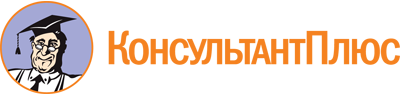 Постановление КМ РТ от 23.11.2023 N 1508
"Об утверждении Порядка предоставления в 2023 году грантов в форме субсидий из бюджета Республики Татарстан на выплату денежного вознаграждения лауреатам премии Раиса Республики Татарстан - социально ориентированным некоммерческим организациям за вклад в развитие институтов гражданского общества в Республике Татарстан"Документ предоставлен КонсультантПлюс

www.consultant.ru

Дата сохранения: 08.06.2024
 